R! pracovný zošit ŠTARTPracovný zošit ti pomôže zaznamenať výstupy zadaní na jednom mieste. Píš do žltých polí. Zmeraj si koľko času a peňazí ťa jednotlivé zadania budú stáť. Kontaktné informácieZoznam zadaní Zadanie 1 // BIZNIS MODELPremysli biznis model tvojho nápadu. Postupuj podľa video návodu Biznis model. Uvedené príklady sú ilustračné. Vymaž ich a doplň reálne údaje.Sem si napíš TOP3 ponaučenia, ktoré ti priniesla tvorba biznis modeluZadanie 2  // ANALÝZA KONKURENCIEIdentifikuj 10 alternatív. Postupuj podľa video návodu Analýza konkurencie. Uvedené príklady sú ilustračné. Vymaž ich a doplň reálne údaje. Každú položku prelinkuj, aby sme si vedeli konkurenciu pozrieť. Sem si napíš TOP2 odlíšenia, v čom je tvoje riešenie lepšie ako konkurencia a alternatívy.Sem si napíš TOP3 ponaučenia, ktoré ti priniesla analýza konkurencieZadanie 3 // DEMO SLIDEVytvor demo slide pre svoj nápad. Postupuj podľa video návodu Demo slide. Ilustračné demoslidy odstráň. Sem si napíš TOP3 ponaučenia, ktoré ti priniesla tvorba demo sliduZadanie 4 // ZÁKAZNÍCKY PRIESKUMStretni sa s 5-10 zákazníkmi. Zapisuj si tipy na vylepšenie tvojho nápadu a časté otázky. Postupuj podľa video návodu Zákaznícky prieskum.Sem si napíš TOP3 ponaučenia, ktoré ti priniesol zákaznícky prieskumParkoviskoSem si môžeš písať všetky iné informácie a poznámky k nápaduNázov nápaduMeno lídra tímuEmail lídra tímuMobil lídra tímuEmaily členov tímuDátumVýstup úlohyTrvanie (h)Náklady (€)1. Vytvorený biznis model2. Nájdených 10 alternatív3. Vytvorený demo slide4. Zrealizovaný prieskum s 5+ zákazníkmiNázov + one-linerA. Čo predávam?Napíš 4-6 parametrov produktu alebo služby➔    12 lekcií, 3 mesačný kurz, 1m2 plátna, 90 minút konzultácií➔     ➔     ➔     ➔     B. S mojim produktom môže zákazník…6x doplň vetu a vždy začni slovesom➔     Premeniť vychádzku do prírody na dobrodružstvo➔     ➔     ➔     ➔     ➔     C. V čom je moje riešenie 2x lepšie ako existujúce alternatívy?➔     Zážitok z tvorenia, nemusí nikam chodiť➔     ➔     ➔     D. Komu všetkému môžem predať?Dopíš 4-6 zákazníckych  segmentov štýlom prídavné a podstatné meno➔     proaktívni študenti, ostrieľaní manažéri, frustrované mamky➔     ➔     ➔     ➔     ➔     ➔     E. Kto je môj ideálny zákazník(persóna)?Meno a priezviskoVek a profesiaPríjem a inéAnička Cieľavedomá                  Andrej Zaneprázdnený22 rokov, VŠ študentka              41 rokov, manažér400€ partime                              1800€, pracuje hlavouBýva na intráku                          2 deti, prichádza pozde domovF. Aké sú TOP3 zákaznícke potreby?Zoraď podľa dôležitosti Chce dať zdravé maškrty svojim deťomG. Aké sú TOP zákaznícke alternatívy?Zoraď podľa dôležitosti Uvarí si džemy sama z bio malínPONAUČENIE 1PONAUČENIE 2PONAUČENIE 3#Názov + hyperlinkPlusy a mínusy oproti tvojmu riešeniu1Kniha Startup za pakatelPLUS:  cenovo dostupná, motivujúca “že to ide”MÍNUS: príklady mimo slovensko, nie je návod ako na to2345678910ODLÍŠENIE 1ODLÍŠENIE 2PONAUČENIE 1PONAUČENIE 2PONAUČENIE 3sem vlož obrázok tvojho demo slidu v1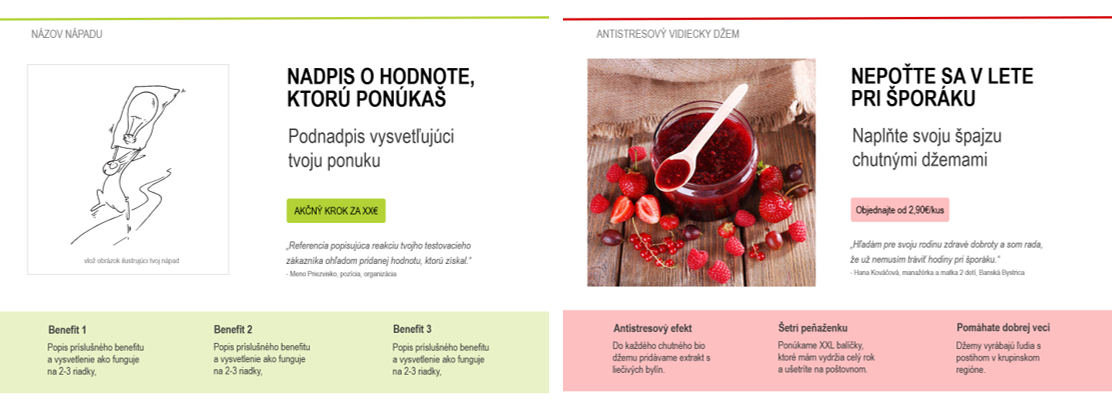 sem vlož obrázok tvojho demo slidu v2PONAUČENIE 1PONAUČENIE 2PONAUČENIE 3#MENO ZÁKAZNÍKATIPY NA VYLEPŠENIE & ČASTÉ OTÁZKY1Andrea Ekologická17.6.2019kaviareň CentrálTIPY: dať možnosť vytvoriť vlastný vzor, páčilo by sa jej rodinné balenie 8-10 kusov, pridala by modrotlačový motívFAQ: ako to mám prať?2345678910PONAUČENIE 1Nemusím to predávať jednotlivcom, ale priamo firmámPONAUČENIE 2PONAUČENIE 3